 從旅者角度看新南向文化與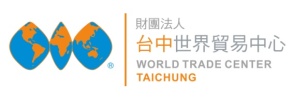         經營生態圈＊課程目標1.了解東南亞市場文化2.了解東南亞市場商機3.找到東南亞市場缺口＊課程大綱1.旅行 X 新南向 ‧ 文化2.旅行 X 新南向 ‧ 機會3.旅行 X 新南向 ‧經營＊師資介紹：王琮瑋 老師現任：慧雲創客有限公司 社群營運總監學歷：靜宜大學應用英文碩士經歷：環球區塊鏈產業加速器創辦人      新南向 福爾摩沙學院 經理＊開課日期：  第1梯次：108年5月15日(週三) 09:30-16:30共6小時  第2梯次：108年7月24日(週三) 09:30-16:30共6小時  第3梯次：108年9月18日(週三) 09:30-16:30共6小時＊上課地點：台中世貿中心會議室 (台中市西屯區天保街60號)＊報名資格：對本課程有興趣者皆可＊課程收費： 每人新台幣3,000元整。＊繳費方式：  (1)即期支票：抬頭：財團法人台中世界貿易中心              (郵寄至：台中市40766西屯區天保街60號 人才培訓組) 。
              (2)郵局劃撥：帳號21190461（抬頭：財團法人台中世界貿易中心）。               (3)ATM轉帳：銀行代號：103 銀行：台灣新光商業銀行-永安分行,帳號：0949-10-000788-7
              (4)現金：報名後至本中心地下室B1培訓組辦公室繳交。  ※以上(2)(3)項繳款後請來電告知或將收據聯寫上「課程名稱、姓名」回傳，以利查核。＊諮詢專線: 04-23582271 ext 1056裴小姐  傳真至04-23589172-------------------------------------請沿虛線剪下-------------------------------------台中世界貿易中心網站：https://www.wtctxg.org.tw(開放線上報名)         開立發票　□個人　□公司班別：從旅者角度看新南向文化與經營生態圈班別：從旅者角度看新南向文化與經營生態圈報名梯次：第_______梯次報名梯次：第_______梯次公司名稱：公司名稱：統一編號：統一編號：電話(日)：傳真：聯絡地址：聯絡地址：姓名：職稱：最高學歷：手機：E-mail:E-mail:E-mail:E-mail: